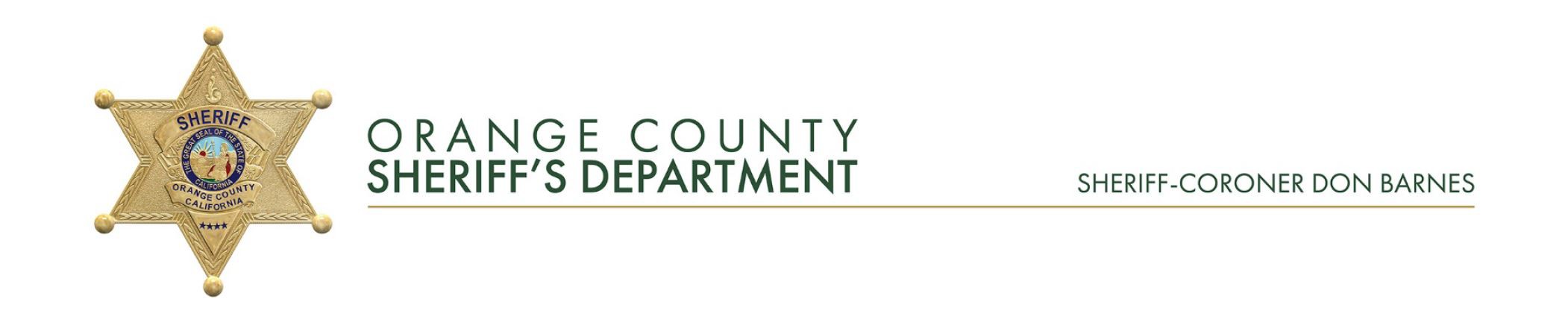 REQUEST AUTHORIZATION FORM RELEASE OF CASE INFORMATIONDATE 	CASE NUMBER 	  REQUESTOR’S NAME 		  ADDRESS 		 EMAIL ADDRESS 		 CONTACT PHONE # 		INVOLVEMENT 		(Victim, witness, suspect, attorney for party, insurance for party)      EMAIL TO: 		-OR-      MAIL TO: 		